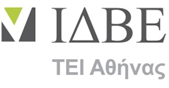 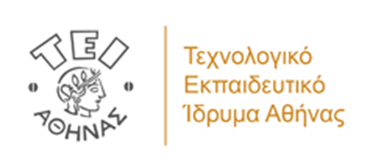 ΦΟΡΜΑ ΑΙΤΗΣΗΣ ΣΥΜΜΕΤΟΧΗΣ «ΕΚΠΑΙΔΕΥΣΗ ΝΟΣΗΛΕΥΤΩΝ ΣΤΗ ΧΡΗΣΗ ΗΛΕΚΤΡΟΝΙΚΩΝ ΥΠΟΛΟΓΙΣΤΩΝ»ΠΡΟΣ ΤΟ ΤΜΗΜΑ ΝΟΣΗΛΕΥΤΙΚΗΣ ΤΟΥ ΤΕΙ ΑΘΗΝΑΣ*Σε περίπτωση ηλεκτρονικής συμπλήρωσης αφαιρέστε ότι δεν αντιστοιχεί** Σε περίπτωση ηλεκτρονικής κατάθεσης, μπορείτε να τα στείλετε ψηφιοποιημένα υπό μορφή εικόνας ή PDF αρχείου (δεν απαιτείται επικύρωση)Ο/Η Αιτών/ούσα:Υπογραφή      --ΕΠΙΘΕΤΟ:Παρακαλώ όπως μου εγκρίνετε την αίτηση συμμετοχής μου στο πρόγραμμα εκπαίδευσης νοσηλευτών στη χρήση ηλεκτρονικών υπολογιστών, που οργανώνεται από το τμήμα Νοσηλευτικής του ΤΕΙ Αθήνας.Σας επισυνάπτω (α) φωτοτυπία της αστυνομικής μου ταυτότητας και (β) αντίγραφο του βασικού πτυχίου του τμήματος  Νοσηλευτικής από το οποίο αποφοίτησα.**Όλα τα στοιχεία που σας δηλώνω είναι αληθή και αποδέχομαι την απομάκρυνσή μου από το πρόγραμμα, χωρίς επιστροφή χρημάτων, αν αυτά αναβρεθούν ψευδή.ΟΝΟΜΑ:Παρακαλώ όπως μου εγκρίνετε την αίτηση συμμετοχής μου στο πρόγραμμα εκπαίδευσης νοσηλευτών στη χρήση ηλεκτρονικών υπολογιστών, που οργανώνεται από το τμήμα Νοσηλευτικής του ΤΕΙ Αθήνας.Σας επισυνάπτω (α) φωτοτυπία της αστυνομικής μου ταυτότητας και (β) αντίγραφο του βασικού πτυχίου του τμήματος  Νοσηλευτικής από το οποίο αποφοίτησα.**Όλα τα στοιχεία που σας δηλώνω είναι αληθή και αποδέχομαι την απομάκρυνσή μου από το πρόγραμμα, χωρίς επιστροφή χρημάτων, αν αυτά αναβρεθούν ψευδή.ΗΛΙΚΙΑ:Παρακαλώ όπως μου εγκρίνετε την αίτηση συμμετοχής μου στο πρόγραμμα εκπαίδευσης νοσηλευτών στη χρήση ηλεκτρονικών υπολογιστών, που οργανώνεται από το τμήμα Νοσηλευτικής του ΤΕΙ Αθήνας.Σας επισυνάπτω (α) φωτοτυπία της αστυνομικής μου ταυτότητας και (β) αντίγραφο του βασικού πτυχίου του τμήματος  Νοσηλευτικής από το οποίο αποφοίτησα.**Όλα τα στοιχεία που σας δηλώνω είναι αληθή και αποδέχομαι την απομάκρυνσή μου από το πρόγραμμα, χωρίς επιστροφή χρημάτων, αν αυτά αναβρεθούν ψευδή.ΔΙΕΥΘΥΝΣΗ ΚΑΤΟΙΚΙΑΣ:Παρακαλώ όπως μου εγκρίνετε την αίτηση συμμετοχής μου στο πρόγραμμα εκπαίδευσης νοσηλευτών στη χρήση ηλεκτρονικών υπολογιστών, που οργανώνεται από το τμήμα Νοσηλευτικής του ΤΕΙ Αθήνας.Σας επισυνάπτω (α) φωτοτυπία της αστυνομικής μου ταυτότητας και (β) αντίγραφο του βασικού πτυχίου του τμήματος  Νοσηλευτικής από το οποίο αποφοίτησα.**Όλα τα στοιχεία που σας δηλώνω είναι αληθή και αποδέχομαι την απομάκρυνσή μου από το πρόγραμμα, χωρίς επιστροφή χρημάτων, αν αυτά αναβρεθούν ψευδή.ΤΗΛ. ΕΠΙΚΟΙΝΩΝΙΑΣ:Παρακαλώ όπως μου εγκρίνετε την αίτηση συμμετοχής μου στο πρόγραμμα εκπαίδευσης νοσηλευτών στη χρήση ηλεκτρονικών υπολογιστών, που οργανώνεται από το τμήμα Νοσηλευτικής του ΤΕΙ Αθήνας.Σας επισυνάπτω (α) φωτοτυπία της αστυνομικής μου ταυτότητας και (β) αντίγραφο του βασικού πτυχίου του τμήματος  Νοσηλευτικής από το οποίο αποφοίτησα.**Όλα τα στοιχεία που σας δηλώνω είναι αληθή και αποδέχομαι την απομάκρυνσή μου από το πρόγραμμα, χωρίς επιστροφή χρημάτων, αν αυτά αναβρεθούν ψευδή.E-MAIL:Παρακαλώ όπως μου εγκρίνετε την αίτηση συμμετοχής μου στο πρόγραμμα εκπαίδευσης νοσηλευτών στη χρήση ηλεκτρονικών υπολογιστών, που οργανώνεται από το τμήμα Νοσηλευτικής του ΤΕΙ Αθήνας.Σας επισυνάπτω (α) φωτοτυπία της αστυνομικής μου ταυτότητας και (β) αντίγραφο του βασικού πτυχίου του τμήματος  Νοσηλευτικής από το οποίο αποφοίτησα.**Όλα τα στοιχεία που σας δηλώνω είναι αληθή και αποδέχομαι την απομάκρυνσή μου από το πρόγραμμα, χωρίς επιστροφή χρημάτων, αν αυτά αναβρεθούν ψευδή.Αρ. ΔΕΛΤΙΟΥ ΤΑΥΤΟΤΗΤΑΣ:Παρακαλώ όπως μου εγκρίνετε την αίτηση συμμετοχής μου στο πρόγραμμα εκπαίδευσης νοσηλευτών στη χρήση ηλεκτρονικών υπολογιστών, που οργανώνεται από το τμήμα Νοσηλευτικής του ΤΕΙ Αθήνας.Σας επισυνάπτω (α) φωτοτυπία της αστυνομικής μου ταυτότητας και (β) αντίγραφο του βασικού πτυχίου του τμήματος  Νοσηλευτικής από το οποίο αποφοίτησα.**Όλα τα στοιχεία που σας δηλώνω είναι αληθή και αποδέχομαι την απομάκρυνσή μου από το πρόγραμμα, χωρίς επιστροφή χρημάτων, αν αυτά αναβρεθούν ψευδή.ΑΦΜ:Παρακαλώ όπως μου εγκρίνετε την αίτηση συμμετοχής μου στο πρόγραμμα εκπαίδευσης νοσηλευτών στη χρήση ηλεκτρονικών υπολογιστών, που οργανώνεται από το τμήμα Νοσηλευτικής του ΤΕΙ Αθήνας.Σας επισυνάπτω (α) φωτοτυπία της αστυνομικής μου ταυτότητας και (β) αντίγραφο του βασικού πτυχίου του τμήματος  Νοσηλευτικής από το οποίο αποφοίτησα.**Όλα τα στοιχεία που σας δηλώνω είναι αληθή και αποδέχομαι την απομάκρυνσή μου από το πρόγραμμα, χωρίς επιστροφή χρημάτων, αν αυτά αναβρεθούν ψευδή.ΑΠΟΦΟΙΤΟΣ ΝΟΣΗΛΕΥΤΙΚΗΣ*:⎕ Πανεπιστημίου             ⎕ ΤΕΙΠαρακαλώ όπως μου εγκρίνετε την αίτηση συμμετοχής μου στο πρόγραμμα εκπαίδευσης νοσηλευτών στη χρήση ηλεκτρονικών υπολογιστών, που οργανώνεται από το τμήμα Νοσηλευτικής του ΤΕΙ Αθήνας.Σας επισυνάπτω (α) φωτοτυπία της αστυνομικής μου ταυτότητας και (β) αντίγραφο του βασικού πτυχίου του τμήματος  Νοσηλευτικής από το οποίο αποφοίτησα.**Όλα τα στοιχεία που σας δηλώνω είναι αληθή και αποδέχομαι την απομάκρυνσή μου από το πρόγραμμα, χωρίς επιστροφή χρημάτων, αν αυτά αναβρεθούν ψευδή.ΚΑΤΟΧΟΣ ΕΠΙΣΗΜΗΣ ΠΙΣΤΟΠΟΙΗΣΗΣ ΧΡΗΣΗΣ Η/Υ*:⎕ Όχι                   ⎕ ΝαιΕάν δηλώσατε ναι, συμπληρώστε το έτος απόκτησης εδώ:Παρακαλώ όπως μου εγκρίνετε την αίτηση συμμετοχής μου στο πρόγραμμα εκπαίδευσης νοσηλευτών στη χρήση ηλεκτρονικών υπολογιστών, που οργανώνεται από το τμήμα Νοσηλευτικής του ΤΕΙ Αθήνας.Σας επισυνάπτω (α) φωτοτυπία της αστυνομικής μου ταυτότητας και (β) αντίγραφο του βασικού πτυχίου του τμήματος  Νοσηλευτικής από το οποίο αποφοίτησα.**Όλα τα στοιχεία που σας δηλώνω είναι αληθή και αποδέχομαι την απομάκρυνσή μου από το πρόγραμμα, χωρίς επιστροφή χρημάτων, αν αυτά αναβρεθούν ψευδή.